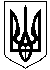    УКРАЇНАНОВОГРАД-ВОЛИНСЬКА МІСЬКА РАДАЖИТОМИРСЬКОЇ ОБЛАСТІРОЗПОРЯДЖЕННЯМІСЬКИЙ ГОЛОВА від 	06.01.15    № 2(о)    Керуючись пунктами 2, 20 частини четвертої статті 42 Закону України „Про місцеве самоврядування в Україні“, враховуючи розпорядження міського голови від 08.12.14 №261(о) „Про підготовку і проведення звіту міського голови про свою роботу у 2014 році“, з метою розгляду  заяв, пропозицій та зауважень, висловлених громадянами під час звіту міського голови про свою роботу у 2014 році та відкритої зустрічі:1. Заступникам міського голови, секретарю міської ради, керівникам виконавчих органів міської ради:1.1 врахувати в роботі заяви, пропозиції та зауваження, висловлені громадянами під час звіту міського голови про свою роботу у 2014 році та відкритої зустрічі (далі – звернення) (додаються);1.2 розглянути звернення, зазначені у додатку, відповідно до вимог чинного законодавства;1.3 інформацію про розгляд звернень надати у паперовому і електронному вигляді до 01.02.15 відділу загальної роботи та з питань контролю міської ради для узагальнення та інформування міського голови і громади міста.2. Відділу загальної роботи та з питань контролю міської ради надати узагальнену інформацію міському голові до 10.02.15 року. 3. Відділу інформації та зв'язків з громадськістю міської ради висвітлювати інформацію про результати розгляду звернень у міських засобах масової інформації.4. Контроль за виконанням цього розпорядження залишаю за собою.Міський голова                                                                 	              В.І.Загривий Про розгляд заяв, пропозицій та зауважень, висловлених громадянами під час звіту міського голови про роботу у 2014 році та відкритої зустрічі